Додаток до рішення Київської міської радивід _____________ № _____________План-схемадо дозволу на розроблення проєкту землеустрою щодо відведення земельної ділянки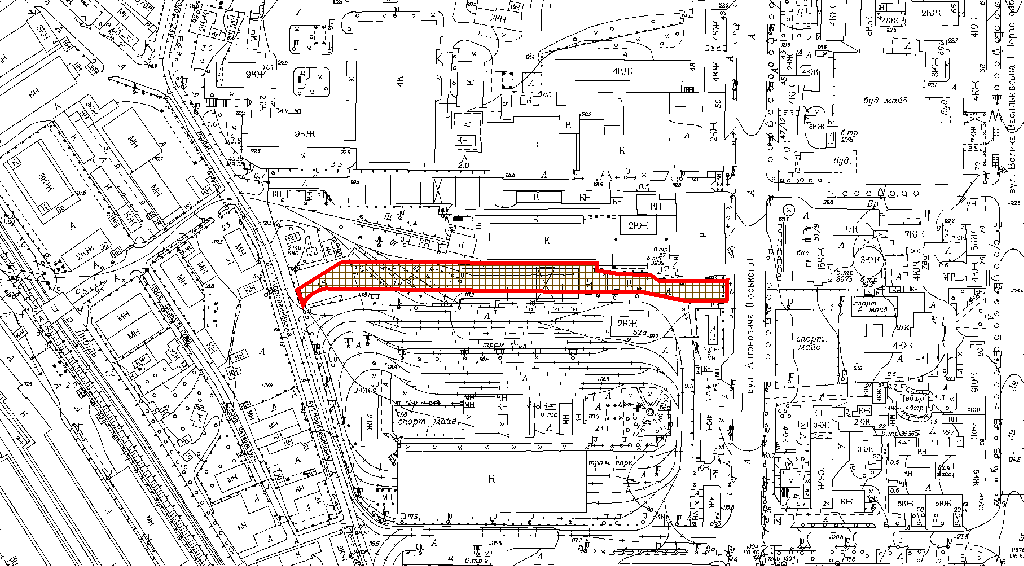 клопотаннявід 25.01.2024 № 566301937кадастровий номер 8000000000:79:013:0013юридична/фізична особаТОВАРИСТВО З ОБМЕЖЕНОЮ ВІДПОВІДАЛЬНІСТЮ «РЕЙТИНГ І»адреса земельної ділянким. Київ, р-н Голосіївський, вул. Антоновича, 52-54 вид землекористуванняорендазаявлене цільове призначення для розміщення, обслуговування лінійних об’єктів енергетичної, транспортної інфраструктури (крім об’єктів дорожнього сервісу) (заїзди-виїзди)площа 0,4688 гаКиївський міський головаВіталій КЛИЧКО